How to send Final grades to PrincipalLogin to www.engradewv.comChoose your classLeft hand side choose marking periodSelect Grading Period in the first drop down boxChoose matching grading period in the 2nd drop down box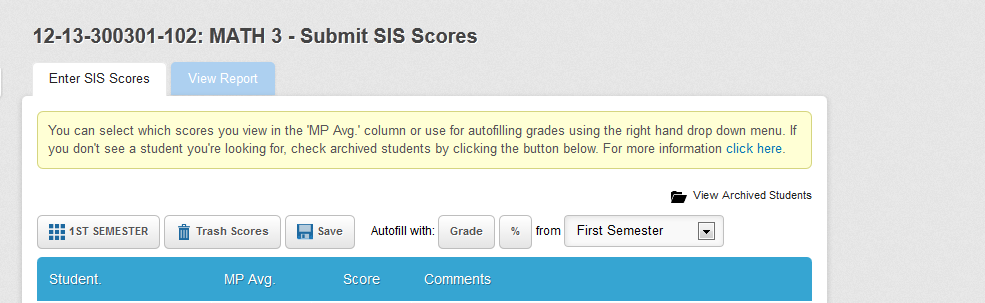 Choose “percent” for 9 week gradesChoose “Grade” for semester gradesInsert a P or F for pass/fail grades on this pageClick SAVECheck your grade report by clicking on the tab at the top: “View Report”Do for all classes Grades 3 through 6Revised Jan 15 2013